Publicado en Madrid  el 02/04/2019 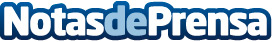 AVEDA financiará siete pozos de agua potable en India de la mano de AUARA por el #MesdelaTierraLa compañía de cosmética natural espera superar la recaudación de 2018, de casi 30.000€, a través de sus centros repartidos por todo el país para conseguir ese objetivo. Además, el sábado 6 de abril organiza una Masterclass de Yoga solidaria en Madrid, con cuyos beneficios se construirá un pozo más que beneficiará a 1.163 niños indiosDatos de contacto:AUARANota de prensa publicada en: https://www.notasdeprensa.es/aveda-financiara-siete-pozos-de-agua-potable_1 Categorias: Internacional Madrid Ecología Solidaridad y cooperación Otros deportes Belleza Universidades http://www.notasdeprensa.es